Муниципальное дошкольное образовательное учреждение Вольского муниципального район                   «Центр развития ребёнка - детский сад №17 «Ладушки» г Вольска Саратовской области»Сценарий спортивного праздника для детей старшего дошкольного возраста«Зимние забавы»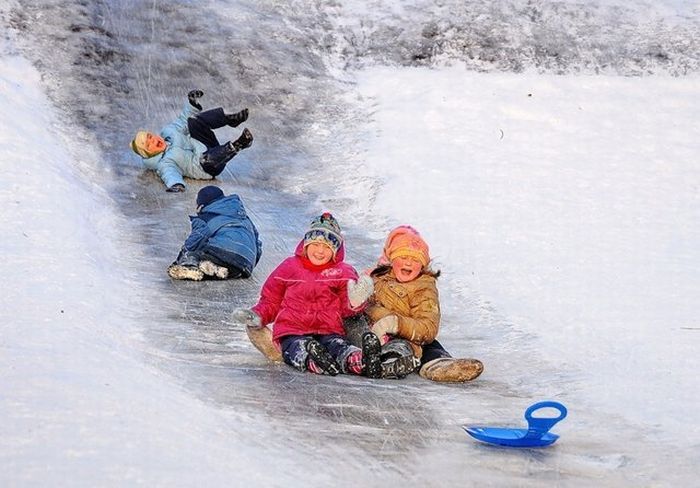                                                       Организаторы: инструктор по физической культуре                                                                                 Камкина Т.И.                                                                                 воспитатель Соколова Е.Н.Дата: 11.01.2017г.	Время проведения: 45 мин.Место: спортивная площадка на участке дет/сада.Количество детей: 50 воспитанников.Одежда: спортивная форма.г. Вольск -2017г.Цель: Формировать потребность в здоровом образе жизни.Задачи: 1. Повышать интерес к зимним играм соревнованиям.               2. Закрепить технику безопасности при катании на санках и умение работать с                     клюшкой и шайбой.               3. Развивать ловкость, умение ориентироваться в пространстве и быстроту                    реакции.               4. Воспитывать чувства коллективизма и взаимопомощи.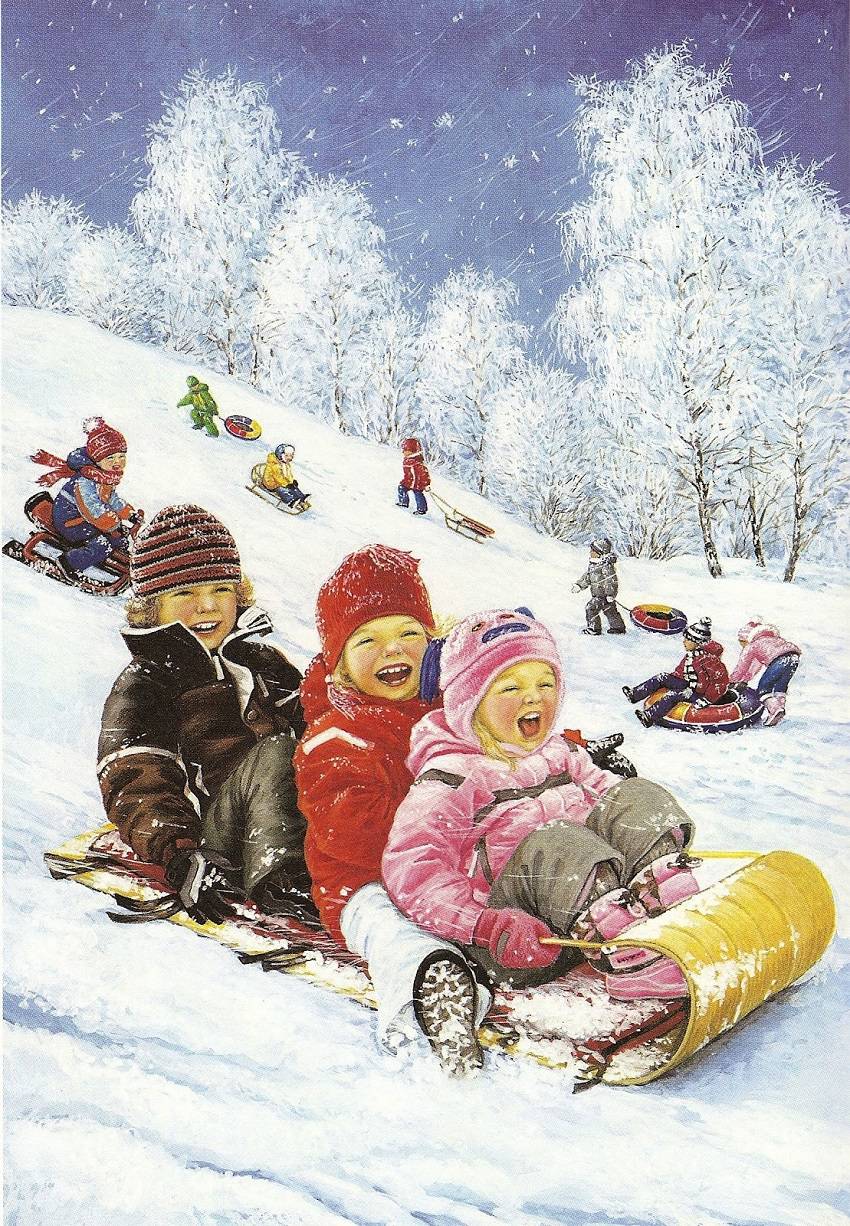 Сценарий «Зимние забавы»Спортивная площадка празднично украшена: постройками из снега, флажками, цветными льдинками, горками и ледяными дорожками.Скоморох 1:  - Подходи честной народ, не стой у ворот.Скоморох 2:  - Подходите, не стесняйтесь, Улыбайтесь, улыбайтесь.                          Будем зиму восхвалять и праздник начинать.Скоморох 1:  - Будем в игры мы играть и друг друга забавлять.Скоморох 2:  - Послушай друг проказник, а какой сегодня праздник? (дети подсказывают)Скоморох 1:  - Хороша ты русская зима! Сколько много снега ты нам намела.                           Я смотрю замёрзли Вы. Так станцуем от души.                          Дружно за руки беритесь. В круг широкий становитесь.Звучит песня «Новогодняя» в исполнении ансамбля Дилижанс.В конце песни дети пролезают в трубу.Скоморох 2:  - Предлагаю поиграть в игру «Доскажи словечко»                          С неба тихо, как во сне, падает на землю … (снег)                          И летят пушинки – белые … (снежинки)                          На дорогу, на лужок тихо падает … (снежок)                          Словно в белый пуховик нарядился … (снеговик)                          На дороге посмотри – с красной грудкой …(снегири).Скоморох 1:  - Ребята скажите в какие игры можно играть зимой? (ответы детей)                          Молодцы ребята. Много игр знаете. Будем соревноваться.Эстафета 1: «Быстрая езда»Дети встают в две колонны по три человека: двое везут третьего на санках, до флажка и обратно. Побеждает команда, которая быстрее выполнила задание.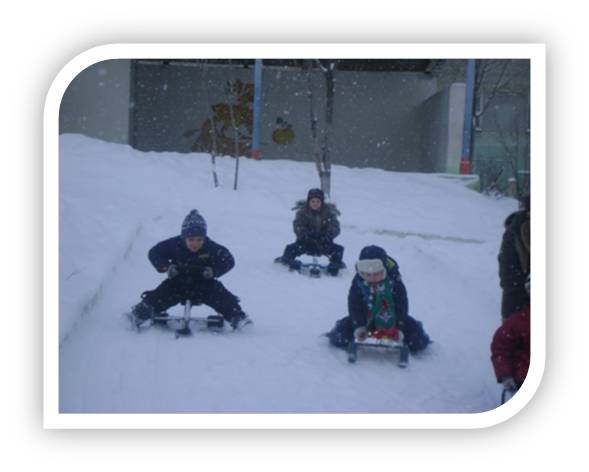 Скоморох 2:  - А за победу, будут ли награды?Скоморох 1:  - А наградой будет смех, дружный и весёлый.Скоморох 2:  - Тот кто хочет победить, ловким сильным должен быть.Эстафета 2: «Попади в ворота».Дети стоят в двух колоннах. У первых, стоящих в руках клюшка и шайба. Дети ведут шайбу клюшкой и забивают в ворота.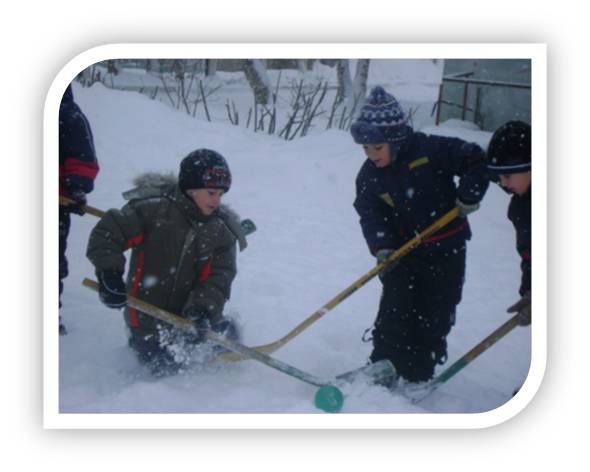 Скоморох 2:  - Мы похлопаем в ладоши, мы потопаем немножко.                          Мы поклонимся сейчас и подпрыгнем восемь раз.                          Слепим мы сейчас снежок, берегись – ка мой дружок! Эстафета 3: «Перенеси снежок на лопате».Дети стоят в двух колоннах. У первых, стоящих в руках лопата и снежок. Дети бегут к корзине и на лопате несут снежок.Эстафета 4: «Передай снежинку»Дети стоят в две шеренге и передают снежинку друг другу.Скоморох 1:  - Поиграем в игру «Учение по технике безопасности» на случай сильного                           мороза. Слушаем инструкцию. Я показываю цифры, а вы должны                           выполнять движения. 10 градусов - хлопаем в ладоши, 15 градусов –                           топаем ногами, 20 градусов – прыгаем, 25 градусов – бежим в домик,                           обруч. Будьте внимательны.Скоморох 2:  - Что ж пришла пора прощаться. Вам желаю закаляться, не болеть и не                           хворать, и спортсменами всем стать.Скоморох 1:  - Все играли, веселились. Не устали, а взбодрились.                          Пора праздник завершать. Пора в детский сад шагать.                          В конце праздника дети получают подарки.В разработке  использованы:авторские фотографии,ресурсы Интернета  автор и источник заимствования  дополнительных материалов (картинок) неизвестен. 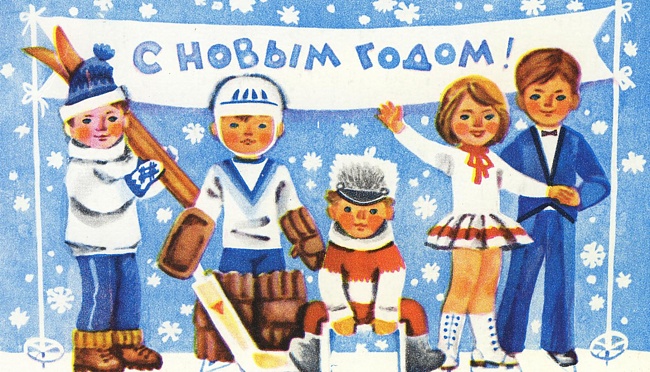 